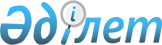 О внесении изменений в решение Качирского районного маслихата (X сессия, V созыв) от 20 декабря 2012 года N 1/10 "О бюджете Качирского района на 2013 - 2015 годы"Решение маслихата Качирского района Павлодарской области от 23 октября 2013 года N 1/20. Зарегистрировано Департаментом юстиции Павлодарской области 04 ноября 2013 года N 3605      Примечание РЦПИ.

      В тексте документа сохранена пунктуация и орфография оригинала.

      В соответствии с подпунктом 4) пункта 2, пунктом 4 статьи 106 Бюджетного кодекса Республики Казахстан от 4 декабря 2008 года, подпунктом 1) пункта 1 статьи 6 Закона Республики Казахстан "О местном государственном управлении и самоуправлении в Республике Казахстан" от 23 января 2001 года, Качирский районный маслихат РЕШИЛ:



      1. Внести в решение Качирского районного маслихата от 20 декабря 2012 года N 1/10 "О бюджете Качирского района на 2013 - 2015 годы" (зарегистрированное в Реестре государственной регистрации нормативных правовых актов за N 3303, опубликованное 8 января 2013 года в газете "Тереңкөл тынысы" N 1, 5 января 2013 года в газете "Заря" N 1) следующие изменения:



      в пункте 1:

      в подпункте 1):

      цифры "2484464" заменить цифрами "2497749";

      цифры "338309" заменить цифрами "351331";

      цифры "5080" заменить цифрами "6438";

      цифры "2160" заменить цифрами "2780";

      цифры "2138915" заменить цифрами "2137200";

      в подпункте 2) цифры "2614955" заменить цифрами "2628240";

      в подпункте 3):

      цифры "36360" заменить цифрами "35752";

      цифры "41544" заменить цифрами "40936";

      в подпункте 5) цифры "-180651" заменить цифрами "-180043";

      в подпункте 6) цифры "180651" заменить цифрами "180043";



      в пункте 3-1 цифры "7323" заменить цифрами "5608";



      в пункте 3-2 цифры "41544" заменить цифрами "40936";



      в пункте 6 цифры "6560" заменить цифрами "4663";



      приложения 1, 5 к указанному решению изложить в новой редакции согласно приложениям 1, 2 к настоящему решению.



      2. Контроль за выполнением настоящего решения возложить на постоянную планово-бюджетную комиссию районного маслихата.



      3. Настоящее решение вводится в действие с 1 января 2013 года.      Председатель сессии                        М. Щербак      Секретарь Качирского

      районного маслихата                        С. Баяндинов

Приложение 1          

к решению Качирского районного 

маслихата (ХX сессия, V созыв)

от 23 октября 2013 года N 1/20 Приложение 1          

к решению Качирского районного

маслихата (X сессия, V созыв) 

от 20 декабря 2012 года N 1/10 РАЙОННЫЙ БЮДЖЕТ на 2013 год

(с изменениями)

яПриложение 2          

к решению Качирского районного 

маслихата (ХX сессия, V созыв)

от 23 октября 2013 года N 1/20 Приложение 5          

к решению Качирского районного

маслихата (X сессия, V созыв) 

от 20 декабря 2012 года N 1/10 Перечень бюджетных программ аульного

(сельского) поселкового бюджета на 2013 год
					© 2012. РГП на ПХВ «Институт законодательства и правовой информации Республики Казахстан» Министерства юстиции Республики Казахстан
				КатегорияКатегорияКатегорияКатегорияСумма (тысяч тенге)КлассКлассКлассСумма (тысяч тенге)ПодклассПодклассСумма (тысяч тенге)НаименованиеСумма (тысяч тенге)12345I. ДОХОДЫ2 497 7491НАЛОГОВЫЕ ПОСТУПЛЕНИЯ351 33101Подоходный налог141 6612Индивидуальный подоходный налог141 66103Социальный налог107 4161Социальный налог107 41604Налоги на собственность93 7801Налоги на имущество56 5043Земельный налог3 2884Налог на транспортные средства20 9885Единый земельный налог13 000 05Внутренние налоги на товары, работы и услуги6 4632Акцизы1 4923Поступление за использование природных и других ресурсов1 3934Сборы за ведение предпринимательской и профессиональной деятельности3 57808Обязательные платежи, взимаемые за совершение юридически значимых действий и (или) выдачу документов уполномоченными на то государственными органами или должностными лицами2 0111Государственная пошлина2 0112НЕНАЛОГОВЫЕ ПОСТУПЛЕНИЯ6 43801Доходы от государственной собственности2 0385Доходы от аренды имущества, находящегося в государственной собственности2 0317Вознаграждения по кредитам, выданным из государственного бюджета706Прочие неналоговые поступления4 4001Прочие неналоговые поступления4 4003ПОСТУПЛЕНИЯ ОТ ПРОДАЖИ ОСНОВНОГО КАПИТАЛА2 78001Продажа государственного имущества, закрепленного за государственными учреждениями1 9001Продажа государственного имущества, закрепленного за государственными учреждениями1 90003Продажа земли и нематериальных активов8801Продажа земли5302Продажа нематериальных активов3504ПОСТУПЛЕНИЯ ТРАНСФЕРТОВ2 137 20002Трансферты из вышестоящих органов государственного управления2 137 2002Трансферты из областного бюджета2 137 200Функциональная группаФункциональная группаФункциональная группаФункциональная группаФункциональная группаСумма (тыс.тенге)Функциональная подгруппаФункциональная подгруппаФункциональная подгруппаФункциональная подгруппаСумма (тыс.тенге)Администратор бюджетных программАдминистратор бюджетных программАдминистратор бюджетных программСумма (тыс.тенге)ПрограммаПрограммаСумма (тыс.тенге)НаименованиеСумма (тыс.тенге)123456II. ЗАТРАТЫ2 62824001Государственные услуги общего характера272 2121Представительные, исполнительные и другие органы, выполняющие общие функции государственного управления241 614112Аппарат маслихата района (города областного значения)20 028001Услуги по обеспечению деятельности маслихата района (города областного значения)15 028003Капитальные расходы государственного органа5 000122Аппарат акима района (города областного значения)59 799001Услуги по обеспечению деятельности акима района (города областного значения)53 077003Капитальные расходы государственного органа6 722123Аппарат акима района в городе, города районного значения, поселка, села, сельского округа161 787001Услуги по обеспечению деятельности акима района в городе, города районного значения, поселка, села, сельского округа140 170022Капитальные расходы государственного органа13 650032Капитальные расходы подведомственных государственных учреждений и организаций7 9672Финансовая деятельность17 102452Отдел финансов района (города областного значения)17 102001Услуги по реализации государственной политики в области исполнения бюджета района (города областного значения) и управления коммунальной собственностью района (города областного значения)14 252003Проведение оценки имущества в целях налогообложения818010Приватизация, управление коммунальным имуществом, постприватизационная деятельность и регулирование споров, связанных с этим332018Капитальные расходы государственного органа1 7005Планирование и статистическая деятельность13496453Отдел экономики и бюджетного планирования района (города областного значения)13 496001Услуги по реализации государственной политики в области формирования и развития экономической политики, системы государственного планирования и управления района (города областного значения)13 332004Капитальные расходы государственного органа16402Оборона10 6671Военные нужды5 338122Аппарат акима района (города областного значения)5 338005Мероприятия в рамках исполнения всеобщей воинской обязанности5 3382Организация работы по чрезвычайным ситуациям5 329122Аппарат акима района (города областного значения)5 329007Мероприятия по профилактике и тушению степных пожаров районного (городского) масштаба, а также пожаров в населенных пунктах, в которых не созданы органы государственной противопожарной службы5 32903Общественный порядок, безопасность, правовая, судебная, уголовно-исполнительная деятельность1359Прочие услуги в области общественного порядка и безопасности135458Отдел жилищно-коммунального хозяйства, пассажирского транспорта и автомобильных дорог района (города областного значения)135021Обеспечение безопасности дорожного движения в населенных пунктах13504Образование1 622 2051Дошкольное воспитание и обучение181 031123Аппарат акима района в городе, города районного значения, поселка, села, сельского округа120 257004Обеспечение деятельности организаций дошкольного воспитания и обучения100 712041Реализация государственного образовательного заказа в дошкольных организациях образования19 545464Отдел образования района (города областного значения)60 774040Реализация государственного образовательного заказа в дошкольных организациях образования60 7742Начальное, основное среднее и общее среднее образование1 357 320123Аппарат акима района в городе, города районного значения, поселка, села, сельского округа8 251005Организация бесплатного подвоза учащихся до школы и обратно в аульной (сельской) местности8 251464Отдел образования района (города областного значения)1 349 069003Общеобразовательное обучение1 302781006Дополнительное образование для детей46 2889Прочие услуги в области образования83 854464Отдел образования района (города областного значения)83 854001Услуги по реализации государственной политики на местном уровне в области образования9 107005Приобретение и доставка учебников, учебно-методических комплексов для государственных учреждений образования района (города областного значения)15 018007Проведение школьных олимпиад, внешкольных мероприятий и конкурсов районного (городского) масштаба6 125015Ежемесячная выплата денежных средств опекунам (попечителям) на содержание ребенка-сироты (детей-сирот), и ребенка (детей), оставшегося без попечения родителей 10 417020Обеспечение оборудованием, программным обеспечением детей-инвалидов, обучающихся на дому2 300067Капитальные расходы подведомственных государственных учреждений и организаций40 88706Социальная помощь и социальное обеспечение125 1972Социальная помощь104 240451Отдел занятости и социальных программ района (города областного значения)104 240002Программа занятости11 146004Оказание социальной помощи на приобретение топлива специалистам здравоохранения, образования, социального обеспечения, культуры, спорта и ветеринарии в сельской местности в соответствии с законодательством Республики Казахстан16 000007Социальная помощь отдельным категориям нуждающихся граждан по решениям местных представительных органов44 975010Материальное обеспечение детей-инвалидов, воспитывающихся и обучающихся на дому791014Оказание социальной помощи нуждающимся гражданам на дому22 760016Государственные пособия на детей до 18 лет4 600017Обеспечение нуждающихся инвалидов обязательными гигиеническими средствами и предоставление услуг специалистами жестового языка, индивидуальными помощниками в соответствии с индивидуальной программой реабилитации инвалида3 9689Прочие услуги в области социальной помощи и социального обеспечения20 957451Отдел занятости и социальных программ района (города областного значения)20 957001Услуги по реализации государственной политики на местном уровне в области обеспечения занятости и реализации социальных программ для населения19 027011Оплата услуг по зачислению, выплате и доставке пособий и других социальных выплат1 730 021Капитальные расходы государственного органа20007Жилищно-коммунальное хозяйство140 5221Жилищное хозяйство34 140123Аппарат акима района в городе, города районного значения, поселка, села, сельского округа1 961007Организация сохранения государственного жилищного фонда города районного значения, поселка, аула (села), аульного (сельского) округа1 961455Отдел культуры и развития языков района (города областного значения)2 262024Ремонт объектов в рамках развития городов и сельских населенных пунктов по Дорожной карте занятости 20202 262458Отдел жилищно-коммунального хозяйства, пассажирского транспорта и автомобильных дорог района (города областного значения)8 089004Обеспечение жильем отдельных категорий граждан8 089464Отдел образования района (города областного значения)1 344026Ремонт объектов в рамках развития городов и сельских населенных пунктов по Дорожной карте занятости 20201 344472Отдел строительства, архитектуры и градостроительства района (города областного значения)20 484072Строительство и (или) приобретение служебного жилища и развитие (или) приобретение инженерно- коммуникационной инфраструктуры в рамках Дорожной карты занятости 202016 459074Развитие и обустройство недостающей инженерно- коммуникационной инфраструктуры в рамках второго направления Дорожной карты занятости 20204 0252Коммунальное хозяйство34 828458Отдел жилищно-коммунального хозяйства, пассажирского транспорта и автомобильных дорог района (города областного значения)34 828012Функционирование системы водоснабжения и водоотведения34 8283Благоустройство населенных пунктов71 554123Аппарат акима района в городе, города районного значения, поселка, села, сельского округа64 029008Освещение улиц населенных пунктов10 308009Обеспечение санитарии населенных пунктов1 740010Содержание мест захоронений и погребение безродных429011Благоустройство и озеленение населенных пунктов51 552458Отдел жилищно-коммунального хозяйства, пассажирского транспорта и автомобильных дорог района (города областного значения)7 525016Обеспечение санитарии населенных пунктов7 52508Культура, спорт, туризм и информационное пространство183 1781Деятельность в области культуры86 454123Аппарат акима района в городе, города районного значения, поселка, села, сельского округа32006Поддержка культурно-досуговой работы на местном уровне32455Отдел культуры и развития языков района (города областного значения)86 422003Поддержка культурно-досуговой работы86 4222Спорт12 213465Отдел физической культуры и спорта района (города областного значения)7 151006Проведение спортивных соревнований на районном (города областного значения) уровне5 222007Подготовка и участие членов сборных команд района (города областного значения) по различным видам спорта на областных спортивных соревнованиях1 929472Отдел строительства, архитектуры и градостроительства района (города областного значения)5 062008Развитие объектов спорта и туризма5 0623Информационное пространство41 322455Отдел культуры и развития языков района (города областного значения)27 443006Функционирование районных (городских) библиотек25 443007Развитие государственного языка и других языков народа Казахстана2 000456Отдел внутренней политики района (города областного значения)13 879002Услуги по проведению государственной информационной политики через газеты и журналы12 071005Услуги по проведению государственной информационной политики через телерадиовещание1 8089Прочие услуги по организации культуры, спорта, туризма и информационного пространства43 189455Отдел культуры и развития языков района (города областного значения)26 183001Услуги по реализации государственной политики на местном уровне в области развития языков и культуры9 762010Капитальные расходы государственного органа6 671032Капитальные расходы подведомственных государственных учреждений и организаций9 750456Отдел внутренней политики района (города областного значения)14 072001Услуги по реализации государственной политики на местном уровне в области информации, укрепления государственности и формирования социального оптимизма граждан6 624003Реализация мероприятий в сфере молодежной политики6 352006Капитальные расходы государственного органа84032Капитальные расходы подведомственных государственных учреждений и организаций1 012465Отдел физической культуры и спорта района (города областного значения)2 934001Услуги по реализации государственной политики на местном уровне в сфере физической культуры и спорта2 496004Капитальные расходы государственного органа43810Сельское, водное, лесное, рыбное хозяйство, особо охраняемые природные территории, охрана окружающей среды и животного мира, земельные отношения61 5561Сельское хозяйство15 577453Отдел экономики и бюджетного планирования района (города областного значения)5 608099Реализация мер по оказанию социальной поддержки специалистов5 608473Отдел ветеринарии района (города областного значения)9 969001Услуги по реализации государственной политики на местном уровне в сфере ветеринарии8 294003Капитальные расходы государственного органа175007Организация отлова и уничтожения бродячих собак и кошек1 5006Земельные отношения11 088463Отдел земельных отношений района (города областного значения)11 088001Услуги по реализации государственной политики в области регулирования земельных отношений на территории района (города областного значения)7 750004Организация работ по зонированию земель3 038007Капитальные расходы государственного органа3009Прочие услуги в области сельского, водного, лесного, рыбного хозяйства, охраны окружающей среды и земельных отношений34 891473Отдел ветеринарии района (города областного значения)34 891011Проведение противоэпизоотических мероприятий34 89111Промышленность, архитектурная, градостроительная и строительная деятельность7 9692Архитектурная, градостроительная и строительная деятельность7 969472Отдел строительства, архитектуры и градостроительства района (города областного значения)7 969001Услуги по реализации государственной политики в области строительства, архитектуры и градостроительства на местном уровне7 937015Капитальные расходы государственного органа3212Транспорт и коммуникации48 9401Автомобильный транспорт43 640123Аппарат акима района в городе, города районного значения, поселка, села, сельского округа16 146013Обеспечение функционирования автомобильных дорог в городах районного значения, поселках, аулах (селах), аульных (сельских) округах16 146458Отдел жилищно-коммунального хозяйства, пассажирского транспорта и автомобильных дорог района (города областного значения)27 494023Обеспечение функционирования автомобильных дорог27 4949Прочие услуги в сфере транспорта и коммуникаций5 300458Отдел жилищно-коммунального хозяйства, пассажирского транспорта и автомобильных дорог района (города областного значения)5 300024Организация внутрипоселковых (внутригородских), пригородных внутрирайонных общественных пассажирских перевозок5 30013Прочие54 5463Поддержка предпринимательской деятельности и защита конкуренции947454Отдел предпринимательства и сельского хозяйства района (города областного значения)947006Поддержка предпринимательской деятельности9479Прочие53 599123Аппарат акима района в городе, города районного значения, поселка, села, сельского округа11 569040Реализация мер по содействию экономическому развитию регионов в рамках Программы "Развитие регионов"11 569452Отдел финансов района (города областного значения)1 897012Резерв местного исполнительного органа района (города областного значения)1 897454Отдел предпринимательства и сельского хозяйства района (города областного значения)16 713001Услуги по реализации государственной политики на местном уровне в области развития предпринимательства, сельского хозяйства16 713458Отдел жилищно-коммунального хозяйства, пассажирского транспорта и автомобильных дорог района (города областного значения)8 373001Услуги по реализации государственной политики на местном уровне в области жилищно-коммунального хозяйства, пассажирского транспорта и автомобильных дорог8 373464Отдел образования района (города областного значения)15 047041Реализация мер по содействию экономическому развитию регионов в рамках Программы "Развитие регионов"15 04714Обслуживание долга71Обслуживание долга7452Отдел финансов района (города областного значения)7013Обслуживание долга местных исполнительных органов по выплате вознаграждений и иных платежей по займам из областного бюджета715Трансферты101 1061Трансферты101 106452Отдел финансов района (города областного значения)101 106006Возврат неиспользованных (недоиспользованных) целевых трансфертов97094024Целевые текущие трансферты в вышестоящие бюджеты в связи с передачей функций государственных органов из нижестоящего уровня государственного управления в вышестоящий4 012III. ЧИСТОЕ БЮДЖЕТНОЕ КРЕДИТОВАНИЕ35 752Бюджетные кредиты40 93610Сельское, водное, лесное, рыбное хозяйство, особо охраняемые природные территории, охрана окружающей среды и животного мира, земельные отношения40 9361Сельское хозяйство40 936453Отдел экономики и бюджетного планирования района (города областного значения)40 936006Бюджетные кредиты для реализации мер социальной поддержки специалистов40 9365Погашение бюджетных кредитов5 18401Погашение бюджетных кредитов5 1841Погашение бюджетных кредитов, выданных из государственного бюджета5 184IV. САЛЬДО ПО ОПЕРАЦИЯМ С ФИНАНСОВЫМИ АКТИВАМИ13800Приобретение финансовых активов13 80013Прочие13 800Прочие13 800458Отдел жилищно-коммунального хозяйства, пассажирского транспорта и автомобильных дорог района (города областного значения)13 800065Формирование или увеличение уставного капитала юридических лиц13 800V. ДЕФИЦИТ (ПРОФИЦИТ) БЮДЖЕТА-180 043VI. ФИНАНСИРОВАНИЕ ДЕФИЦИТА (ИСПОЛЬЗОВАНИЕ ПРОФИЦИТА) БЮДЖЕТА180 043Функциональная группаФункциональная группаФункциональная группаФункциональная группаФункциональная группаФункциональная подгруппаФункциональная подгруппаФункциональная подгруппаФункциональная подгруппаАдминистратор бюджетной программыАдминистратор бюджетной программыАдминистратор бюджетной программыПрограммаПрограммаНаименование1234501Государственные услуги общего характера1Представительные, исполнительные и другие органы, выполняющие общие функции государственного управления123Аппарат акима района в городе, города районного значения, поселка, села, сельского округа001Услуги по обеспечению деятельности акима района в городе, города районного значения, поселка, села, сельского округаАппарат акима Байконысского аульного (сельского) округаАппарат акима Берегового аульного (сельского) округаАппарат акима Бобровского аульного (сельского) округаАппарат акима Верненского аульного (сельского) округаАппарат акима Воскресенского аульного (сельского) округаАппарат акима Жана-Курлусского аульного (сельского) округаАппарат акима Ивановского аульного (сельского) округаАппарат акима Теренкольского аульного (сельского) округаАппарат акима Калиновского аульного (сельского) округаАппарат акима Песчанского аульного (сельского) округаАппарат акима Октябрьского аульного (сельского) округаАппарат акима Федоровского аульного (сельского) округа022Капитальные расходы государственного органаАппарат акима Байконысского аульного (сельского) округаАппарат акима Берегового аульного (сельского) округаАппарат акима Бобровского аульного (сельского) округаАппарат акима Верненского аульного (сельского) округаАппарат акима Воскресенского аульного (сельского) округаАппарат акима Жана-Курлусского аульного (сельского) округаАппарат акима Ивановского аульного (сельского) округаАппарат акима Теренкольского аульного (сельского) округаАппарат акима Калиновского аульного (сельского) округаАппарат акима Песчанского аульного (сельского) округаАппарат акима Октябрьского аульного (сельского) округаАппарат акима Федоровского аульного (сельского) округа032Капитальные расходы подведомственных государственных учреждений и организацийАппарат акима Теренкольского аульного (сельского) округа04Образование1Дошкольное воспитание и обучение123Аппарат акима района в городе, города районного значения, поселка, села, сельского округа004Обеспечение деятельности организаций дошкольного воспитания и обученияАппарат акима Теренкольского аульного (сельского) округаАппарат акима Песчанского аульного (сельского) округа041Реализация государственного образовательного заказа в дошкольных организациях образованияАппарат акима Теренкольского аульного (сельского) округаАппарат акима Песчанского аульного (сельского) округа2Начальное, основное среднее и общее среднее образование123Аппарат акима района в городе, города районного значения, поселка, села, сельского округа005Организация бесплатного подвоза учащихся до школы и обратно в аульной (сельской) местностиАппарат акима Берегового аульного (сельского) округаАппарат акима Верненского аульного (сельского) округаАппарат акима Жана-Курлусского аульного (сельского) округаАппарат акима Ивановского аульного (сельского) округаАппарат акима Теренкольского аульного (сельского) округаАппарат акима Калиновского аульного (сельского) округаАппарат акима Песчанского аульного (сельского) округаАппарат акима Октябрьского аульного (сельского) округаАппарат акима Федоровского аульного (сельского) округа07Жилищно-коммунальное хозяйство1Жилищное хозяйство123Аппарат акима района в городе, города районного значения, поселка, села, сельского округа007Организация сохранения государственного жилищного фонда города районного значения, поселка, аула (села), аульного (сельского) округаАппарат акима Теренкольского аульного (сельского) округаАппарат акима Песчанского аульного (сельского) округаАппарат акима Воскресенского аульного (сельского) округаАппарат акима Октябрьского аульного (сельского) округа3Благоустройство населенных пунктов123Аппарат акима района в городе, города районного значения, поселка, села, сельского округа008Освещение улиц населенных пунктовАппарат акима Байконысского аульного (сельского) округаАппарат акима Берегового аульного (сельского) округаАппарат акима Бобровского аульного (сельского) округаАппарат акима Верненского аульного (сельского) округаАппарат акима Воскресенского аульного (сельского) округаАппарат акима Жана-Курлусского аульного (сельского) округаАппарат акима Ивановского аульного (сельского) округаАппарат акима Теренкольского аульного (сельского) округаАппарат акима Калиновского аульного (сельского) округаАппарат акима Песчанского аульного (сельского) округаАппарат акима Октябрьского аульного (сельского) округаАппарат акима Федоровского аульного (сельского) округа009Обеспечение санитарии населенных пунктовАппарат акима Теренкольского аульного (сельского) округа010Содержание мест захоронений и погребение безродныхАппарат акима Теренкольского аульного (сельского) округа011Благоустройство и озеленение населенных пунктовАппарат акима Байконысского аульного (сельского) округаАппарат акима Берегового аульного (сельского) округаАппарат акима Бобровского аульного (сельского) округаАппарат акима Верненского аульного (сельского) округаАппарат акима Воскресенского аульного (сельского) округаАппарат акима Ивановского аульного (сельского) округаАппарат акима Теренкольского аульного (сельского) округаАппарат акима Калиновского аульного (сельского) округаАппарат акима Песчанского аульного (сельского) округаАппарат акима Октябрьского аульного (сельского) округаАппарат акима Федоровского аульного (сельского) округа08Культура, спорт, туризм и информационное пространство1Деятельность в области культуры123Аппарат акима района в городе, города районного значения, поселка, села, сельского округа006Поддержка культурно-досуговой работы на местном уровнеАппарат акима Байконысского аульного (сельского) округа12Транспорт и коммуникации1Автомобильный транспорт123Аппарат акима района в городе, города районного значения, поселка, села, сельского округа013Обеспечение функционирования автомобильных дорог в городах районного значения, поселках, аулах (селах), аульных (сельских) округахАппарат акима Байконысского аульного (сельского) округаАппарат акима Берегового аульного (сельского) округаАппарат акима Бобровского аульного (сельского) округаАппарат акима Верненского аульного (сельского) округаАппарат акима Воскресенского аульного (сельского) округаАппарат акима Жана-Курлусского аульного (сельского) округаАппарат акима Ивановского аульного (сельского) округаАппарат акима Теренкольского аульного (сельского) округаАппарат акима Калиновского аульного (сельского) округаАппарат акима Песчанского аульного (сельского) округаАппарат акима Октябрьского аульного (сельского) округаАппарат акима Федоровского аульного (сельского) округа13Прочие9Прочие123Аппарат акима района в городе, города районного значения, поселка, села, сельского округа040Реализация мер по содействию экономическому развитию регионов в рамках Программы "Развитие регионов"Аппарат акима Воскресенского аульного (сельского) округаАппарат акима Теренкольского аульного (сельского) округаАппарат акима Песчанского аульного (сельского) округа